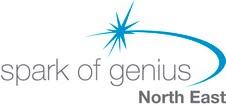 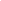 Location:		Residential HouseLine managed by:	Residential Manager & Assistant Manager Salary Scale:	£22,500 (plus £1,250 per annum for permanent night shift 	enhancement)	Bank Staff RoP: £8.21 ph plus £0.99ph holiday payHours of Work:                                       	40 hours per weekJob PurposeTo deliver the highest standards of care, protection and support to children and young people by facilitating their physical, psychological and emotional development through NMS and relevant guidance to ensure the best outcomes for young people. To create a homely environment on a day-to-day basis that provides a place to feel warm, safe, secure and cared for to enable young people to grow and develop.Key Duties and ResponsibilitiesResponsibility for ensuring and promoting the safeguarding of any young people that you may come into contact with taking into consideration Working Together to Safeguard Children 2013  Work in accordance with Spark of Genius vision and aimsTo carry out duties in line with Spark of Genius policies and proceduresTo act as a key worker to specific young peopleAssisting in health promotion and personal hygiene development of the young peopleWork in line with young peoples care plansPromote young peoples participation, to ensuring young people are actively involved in the environment and day-to-day activities of the home. To ensure the safety and wellbeing of the children and young people through the night time period.To implement de-escalation and physical intervention strategies as necessary and appropriate in line with mandatory training.To be fully aware of safeguarding, child protection issues and LADOTo fully understand the reporting process of child protection within the home.To understand the principals of safeguarding young people, staff and self To have a full understanding of the emergency call out procedures of the houseTo promote structure, boundaries and domestic routines within the house.To work in line with young peoples care, placement plans and risk assessmentsTo work in accordance with the national care standards and co-operate with any inspection processProvide a positive role model for the young people, presenting yourself in an highly professional mannerWork in partnership with families and other agencies to the benefit of the young peopleParticipate in, and complete records for statutory reviews and meetings concerning the young people were requiredUndertake relevant training programmes as required and be responsive to own personal development in line with National Minimum Standards.To complete Ofsted Induction Standards within 24 weeks of employment. A relevant qualification to meet the requirement of Reg 29 and 34 of the Children’s home regulations (2015).To register for QCF 3 in the first six months of employment and complete relevant qualification within twelve months.To work towards completing TCI/Team Teach/Calms programme within 3 months of employment. To have an up to date knowledge of current Legislation and Guidelines including NMS, Children’s Act 1989 Volume 5 Children’s Homes Regulations and GuidanceComplete and maintain administrative records as required by the homeTake part in Handovers to and ensure all relevant information is shared with staff changing shifts.Provide and participate in leisure activities and holidays in line with the care and placement plans of the young people were requiredDevelop effective professional working relationships with colleagues, children and familiesContribute to a culture of open and honest communicationAbility to adapt and respond positively to changing patterns and work situations Attend and make productive use of supervision, appraisals and staff meetings To work as part of a team with colleagues and other professional to meet the social, emotional and educational health and mental health needs of young people.Awareness and responsibility for the health and safety of the home, children, young people, colleagues and yourselfYou must co-operate with the company in complying with the Health and Safety requirements and are therefore expected to follow Company policies, to acquaint yourself with the Fire, Health and Safety Procedures at your place of work and report any unsafe practices and conditionsSupporting young people with education in a non-teaching capacity Support for the Alternative Curriculum and Curriculum Enrichment.  The post holder may be reasonably expected to undertake other duties commensurate with the level of responsibility that may be allocated from time to time.  It is the responsibility of the post holder to comply with Health and Safety and Equal Opportunities requirements at all times.To provide cover to other Spark of Genius Residential houses when required.Any other reasonable management instructionThe above job description forms part of your main terms and conditions of employment.  The Company reserves the right to vary duties and responsibilities at anytime within legal notification frameworks, however, not outside what is considered reasonable to the original post.Essential CriteriaDesirable CriteriaMethod of AssessmentEducation and Qualifications1Commitment to register/ attained QCF 3 within 12 months of employment.2Commitment to start Ofsted Induction standards and complete within 24 weeks of employment.3Commitment to work towards TCI/Team Teach/Calms completion within 3 months 1Educated  to  a high level English or equivalent language ability and demonstrate competency at this level2. QCF 3 in Children and young people’s workforce (children’s social care pathway) or equivalent (if not must be started within 6 months of employment).Application form and certificate check and interviewExperience4Experience of dealing with challenging behaviours and or difficult situations. 41 years experience in Residential Child Care Application form and reference checkSkills5Effective communication skills with colleagues, outside agencies, children and families
6
Good interpersonal skills and emotional awareness of self and others.
7To work as part of a team and use own initiative when required
8Flexible approach to work9Reporting and recording to a high standard10Put into practice NMS and any other legislative guidance Application form, references and interviewKnowledge11An understanding of the impact of trauma, child development and the needs of young people in residential care.5Knowledge of the national minimum  Standards
6Knowledge of the Children Act 1989 Guidance and Regulations Volume 5 Childrens Homes7Knowledge of the work of other agencies involved with children and young people

8An understanding the principles of safeguarding  child protection and LADO (Working Together 2013)Application form and interview
Ability12To form professional and positive relationships with children and young people
13The ability to deal with difficult situations and make appropriate decisions in line with the policies and procedures of the house and SOG14To learn quickly and absorb information in relation to working with children and young people
15To ask for guidance and support, and to remain open honest and accountableApplication form and Interview
Other Requirements16 A willingness to participate in, and implement all house training in practice.
17Ability to work shifts including evenings and weekends9Full UK driving licenceApplication form, interview and licence check